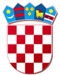 REPUBLIKA HRVATSKAVARAŽDINSKA ŽUPANIJAOSNOVNA ŠKOLA VELIKI BUKOVECŠKOLSKI ODBOR KLASA: 003-06/20-01/1URBROJ: 2186-140-07-20-19Veliki Bukovec, 25. lipnja 2020.svim članovima ŠOP O Z I V     41. sjednica Školskog odbora održat će se u utorak, 30.6.2020. godine s početkom u 13:00 sati u zbornici ŠkoleDNEVNI RED:Verifikacija Zapisnika s prethodne sjedniceIzmjene i dopune financijskog plana Osnovne škole Veliki Bukovec za 2020. godinuSuglasnost ŠO ravnateljici za zasnivanje radnog odnosa po natječaju za učitelj/ica hrvatskog jezika na određeno nepuno radno vrijeme, zamjena za radnika koji je u mandatu za ravnateljaSuglasnost ŠO ravnateljici za zasnivanje radnog odnosa po natječaju za učitelj/ica edukator-rehabilitator na određeno puno radno vrijeme, zamjena za porodiljniSuglasnost ŠO ravnateljici za zasnivanje radnog odnosa po natječaju za učitelj/ica engleskog jezika na određeno nepuno radno vrijeme, zamjena za porodiljniOstalo                                                                                     Predsjednica Školskog odbora:                                                                                                        Verica Šehić